ОТЧЕТо проведении  самообследованияКГБСКОУ СКШИ 2 вида 6 (на 01.08.2014 г.)В соответствии с  приказом Министерства образования и науки РФ от 14 июня 2013 г. N 462 "Об утверждении Порядка проведения самообследования образовательной организацией" предоставляем отчет по результатам самообследования деятельности    КГБСКОУ СКШИ 2 вида 6.Целью проведения самообследования  является обеспечение доступности и открытости информации о деятельности КГБСКОУ СКШИ 2 вида 6.Процедура самообследования включила в себя следующие этапы: планирование и подготовку работ по самообследованию КГБСКОУ СКШИ 2 вида 6;организацию и проведение самообследования в КГБСКОУ СКШИ 2 вида 6;обобщение полученных результатов и на их основе формирование отчета;рассмотрение отчета  КГБСКОУ  СКШИ 2 вида 6 Учредителем - министерством образования и науки Хабаровского края (сентябрь 2014 г.)Структура отчета о самообследовании:Аналитическая частьРезультаты анализа, оценка образовательной деятельности: структура  КГБСКОУ СКШИ 2 вида 6  и система управления;качество кадрового обеспечения;материально-техническое обеспечение образовательного                процесса;организация образовательного процесса;содержание и качество подготовки обучающихся; востребованность  выпускников; внутренняя система оценки качества образования.1часть – аналитическаяКраевое  государственное бюджетное специальное (коррекционное) образовательное учреждение  для обучающихся, воспитанников с ограниченными возможностями здоровья «Специальная (коррекционная) общеобразовательная школа-интернат II вида № 6 (Краткое наименование КГБСКОУ СКШИ 2 вида 6 - это единственная школа для слабослышащих и позднооглохших детей во всём регионе Дальнего Востока (первоначальное название - школа-интернат слабослышащих  и позднооглохших детей), была создана по инициативе отдела народного образования исполнительного комитета Хабаровского городского совета народных депутатов и поддержки краевого отдела народного образования 15.09.1980 года.Принципами образовательной политики КГБСКОУ СКШИ 2 вида 6 являются следующие: демократизация образования и всей образовательной деятельности; гуманизация (личностно-ориентированная педагогика, направленная на удовлетворение образовательных потребностей учащихся с ОВЗ, их родителей, на выявление и развитие способностей каждого ученика, и одновременно обеспечивающая базовый стандарт образования); дифференциация (учет учебных, интеллектуальных и психологических особенностей обучающихся с ОВЗ, их профессиональных склонностей); индивидуализация (создание индивидуальных образовательных маршрутов для каждого обучающегося с ОВЗ); оптимизация процесса развития детей с ОВЗ через интеграцию общего и дополнительного образования.Организационно-правовое обеспечение деятельности                                           КГБСКОУ СКШИ 2 вида 6 КГБСКОУ СКШИ 2 вида 6 в своей деятельности руководствуется действующим законодательством РФ, Законом РФ «Об образовании в Российской Федерации", Уставом Краевого государственного бюджетного специального  (коррекционного) образовательного учреждения  для обучающихся, воспитанников с ограниченными возможностями здоровья «Специальная (коррекционная) общеобразовательная школа-интернат II вида № 6, зарегистрированный 17.10.2011 г., нормативными актами министерства образования и науки Хабаровского края. Согласно Уставу, зарегистрированному 17.10.2011 г., в соответствии с Лицензией  министерства образования и науки Хабаровского края (серия 27Л01 №0000036, выданной 07 августа 2012 г. №1207, бессрочно), школа-интернат имеет право на осуществление начального общего, основного общего, среднего (полного) общего образования. Имеется свидетельство о государственной аккредитации (серия ОП 024837, выдано 07 сентября 2012 г.).В соответствии со свидетельством «О внесении записи в Единый государственный реестр юридических лиц о юридическом лице, зарегистрированном до 1 июля 2002 года учреждению присвоен ОГРН 1022701196198ИНН 2723044130 Учредителем КГБСКОУ СКШИ 2 вида 6 является Хабаровский край. Органом исполнительной власти Хабаровского края, осуществляющим функции и полномочия Учредителя, является Министерство образования и науки Хабаровского края. Адрес  Учредителя: 680002, Хабаровский край, город Хабаровск, улица Фрунзе, дом 72; тел. 4212) 32-73-68Юридический адрес: 680015, Россия, Хабаровский край, г. Хабаровск, ул. Аксенова, д. 55Фактический адрес: 680015, Россия, Хабаровский край, город Хабаровск, улица Аксёнова,  дом 55.Тел.: (4212)536108Сайт:  шкинт6.рфЕ-mail:   shint6@edu.27.ru Сведения о размещении объекта:1. Школа-интернат: отдельно стоящее здание, 5   (подземных этажей  -2)  этажей,  общей площадью 1621.6  кв .м;2 Здание мастерских: отдельно стоящее здание, 1    этаж,  общей площадью 498  кв. м 3. Прилегающий земельный участок:    общая площадь 13596.3    кв. м. Филиалов, структурных подразделений – нетГод постройки здания: 1957 г, последнего капитального ремонта: 2013 г. (утепление и ремонт кровли основного здания, замена окон в основном здании и здании мастерских, дверей – в основном здании). КГБСКОУ СКШИ 2 вида 6 является юридическим лицом, обладает обособленным имуществом на праве оперативного управления, самостоятельным балансом, лицевыми счетами в органах Федерального казначейства, в других кредитных организациях; имеет печать с изображением Государственного герба Российской Федерации и со своим наименованием.Локальные акты, регламентирующие деятельность  КГБСКОУ СКШИ 2 вида 6Программа развития;Положение о  Попечительском советеПоложение о педагогическом советеПоложение о Методическом совете КГБСКОУ СКШИ 2 вида 6Положения о ПМПк  КГБСКОУ СКШИ 2 видаПоложение о родительском комитете.Правила приёма обучающихся в КГБСКОУ СКШИ 2 вида 6Правила  внутреннего распорядка обучающихсяПоложение о текущем контроле успеваемости и промежуточной      аттестации   обучающихсяПоложение об итоговой аттестации выпускников 9 и 11 классовПоложение о порядке оформления возникновения,  приостановления и прекращения отношений между КГБСКОУ СКШИ 2 вида 6 и учащимися    и (или) родителями (законными представителями) несовершеннолетних   учащихся.Порядок и основания перевода и отчисления обучающихсяПоложение о наставничестве КГБСКОУ СКШИ 2 вида 6Положение об информационной открытостиМодельный кодекс профессиональной этики педагогических работников  КГБСКОУ СКШИ 2 вида 6Положение о конфликтной комиссии КГБСКОУ СКШИ 2 вида 6Положение использования средств мобильной связи в здании и на территории КГБСКОУ СКШИ 2 вида 6Положение о школьной библиотеке КГБСКОУ СКШИ 2 вида 6 Коллективный договорПравила внутреннего трудового распорядкаПоложение об общем собрании Трудового коллектива КГБСКОУ СКШИ 2 вида 6Положение об оплате труда работников КГБСКОУ СКШИ 2 вида 6 2 ЧАСТЬ Результаты анализа, оценка образовательной деятельности КГБСКОУ СКШИ 2 вида 6Наименование государственной услуги, оказываемой КГБСКОУ СКШИ 2 вида 6 в 2013г., 2014 г. (первое полугодие): Реализация   основных общеобразовательных программ  начального общего, основного общего, среднего (полного) общего образования.КГБСКОУ СКШИ 2 вида 6    обеспечивает обучающимся,  воспитанникам с ограниченными возможностями общеобразовательную подготовку, отвечающую нормативным требованиям к уровню подготовки выпускников общеобразовательных учреждений. Внимание к развитию всех детей, возможность получения   образования в соответствии с потребностями каждого ребёнка - вот цель, на которую работает   школа-интернат. 2.1.  Структура  КГБСКОУ СКШИ 2 вида 6  и система управления1. Управление КГБСКОУ СКШИ 2 вида 6 осуществляется в соответствии с законодательством Российской Федерации с учетом особенностей, установленных   Федеральным законом   от 29 декабря 2012 г. N 273-ФЗ "Об образовании в Российской Федерации", Уставом КГБСКОУ СКШИ 2 вида 6.Управление образовательной организацией осуществляется на основе сочетания принципов единоначалия и коллегиальности. Единоличным исполнительным органом образовательной организации является  директор,   который осуществляет текущее руководство ее деятельностью. Компетенция заместителей директора Школы-интерната устанавливается директором школы-интерната.Структурные подразделения КГБСКОУ СКШИ 2 вида 6:1. Директор Джуманова Вера Евгеньевна1.      Структурные подразделения: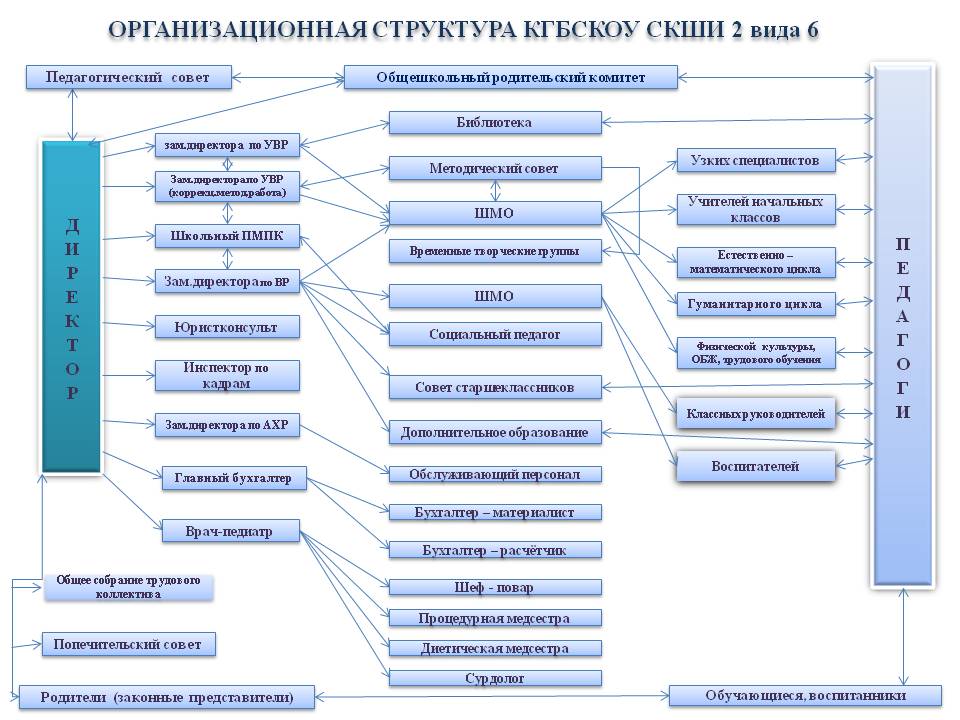 Управление КГБСКОУ СКШИ 2 вида 6 осуществляется на принципах единоначалия и самоуправления. Структура управления КГБСКОУ СКШИ 2 вида 6 представлена схематически. Формами коллегиального управления школы-интерната являются Общее собрание трудового коллектива, Педагогический совет, Попечительский совет, общешкольный родительский  комитет, совет старшеклассников.Управление осуществляется на демократической основе, имеет личностно-ориентированный подход с делегированием прав, обязанностей и ответственности. Самоуправление и соуправление осуществляется органами педагогического, ученического и родительского сообщества совместно с руководством школы-интерната.Педагогический совет анализирует деятельность школы-интерната по реализации программы развития, объединяет усилия педагогического коллектива, родительской общественности для повышения  качества образовательного процесса. Общешкольный родительский комитет привлекает внимание родителей к многоаспектному сотрудничеству школы и семьи, устанавливает взаимопонимания между поколениями, оказывает содействие в профориентационной работе с учащимися с ОВЗ, вовлекает родителей в культурно-досуговую деятельность школы-интерната, формирует имидж школы-интерната, его авторитет среди родителей и учащихся с ОВЗ.Попечительский совет -   общественная форма управления КГБСКОУ СКШИ 2 вида 6. Доминирующей выступает экономическая функция  Попечительского  совета.   Наличие  финансовой   и имущественной  базы  Попечительского   совета   обусловливает    независимую деятельность    КГБСКОУ СКШИ 2 вида 6  на  рынке  образовательных услуг.  За первое полугодие 2014 г. привлечено: - внебюджетных средств  в сумме 96 тыс. рублей;- спонсорами оплачены счета на приобретение  материалов, выполнение услуг на сумму 112 тыс. руб.; - получена спонсорская помощь  в виде выполнения работ (установка одного окна из ПВХ в спортивном зале); а также получении игрушек, сладких призов,   подарков к общешкольным праздникам;- бесплатные посещения воспитанниками цирковых представлений, дельфинария, музеев, детской ж/д и т.д.В нашей организации Попечительский   совет   не  осуществляет государственно-общественный характер  управления  КГБСКОУ СКШИ 2 вида 6, не выполняет  функции:   выработку стратегии развития  КГЬСКОУ СКШИ 2 вида 6,    контроль  над  реализацией  программ  образования,   контроль  над  использованием  бюджетных  средств и т.п.    Методический совет обсуждает актуальные проблемы эффективности и результативности обучения и воспитания обучающихся с ОВЗ, рассматривает предложения и инновации о внедрении нововведений в учебный процесс, участия в научно-практических конференциях,  возглавляет работу краевых инновационных площадок по темам «Реабилитация обучающихся после КИ», «Внедрение ФГОС НОО для слабослышащих и позднооглохших детей» в КГБСКОУ СКШИ 2 вида 6.Директор школы-интерната  обеспечивает развитие образовательной организации, осуществляет стратегическое управление, создает условия для разработки оптимального содержания образования, реализации педагогических технологий  обучения, воспитания и развития школьников с ОВЗ, экономического обеспечения образовательного процесса, оптимально организует подбор и расстановку кадров, устанавливает взаимовыгодные отношения с субъектами внешней социально-экономической среды.       Заместители директора по учебно-воспитательной  работе 1, 2 ступеней обучения:осуществляет тактическое управление, организует сотрудничество с институтами повышения квалификации,  краевыми методическими центрами и объединениями, руководит повышением профессионального мастерства педагогов через обновление содержания, методов, форм деятельности методической службы,  использует индивидуально-дифференцированный подход в работе с педагогами, руководит внедрением инновационных педагогических технологий обучения, обобщением и распространением инновационного опыта, методическим и дидактическим обеспечением образовательного процесса,, организует экспертизу педагогической деятельности, проводит мониторинг профессионального роста педагогов,, возглавляет коррекционное обеспечение образовательного процесса в КГБСКОУ СКШИ 2 вида 6..2. осуществляет тактическое управление, создает гибкие, вариативные системы обучения школьников с ОВЗ, обеспечивающие комплексное развитие основных компетентностей учащихся во взаимодействии с участниками образовательного пространства, обеспечивают гарантии ребенку на получение начального общего, основного общего образования, создает условия для расширение спектра образовательных услуг, обеспечивает вариативность и преемственность программ для полного удовлетворения образовательных запросов учащихся с ОВЗ и их родителей, составляет индивидуальные образовательные маршруты обучающихся, создает условия для развития учащихся с ОВЗ, пропагандирует учебные и внеучебные достижения школьников с ОВЗ.   Заместитель директора по воспитательной работе осуществляет тактическое управление, создает систему внеклассной и внешкольной работы детских коллективов, руководит обновлением содержания деятельности классных руководителей, воспитателей  по изучению личности ребенка, формированию школьного коллектива, здорового образа жизни и общей культуры обучающихся; развивает ученическое самоуправление; способствует трудовой адаптации подростков; расширяет направления деятельности кружковой работы; осуществляет сотрудничество и координацию деятельности с родителями учащихся, с социумом, с межведомственными структурами.   Психолого-медико-педагогическое сопровождение детей с ОВЗ  осуществляют школьный ПМПк , а также социально-психологическая служба (учителя-дефектологи, учителя-логопеды, педагог-психолог, социальный педагог), которые оперативное управление по психологизации образовательного процесса через повышение психолого - педагогического  мастерства педагогов, проводит профилактику синдрома эмоционального выгорания педагогов, организует социально-психологическое сопровождение учащихся, руководит работой консультационного пункта.   Финансово-хозяйственная служба (заместитель директора по административно-хозяйственной работе, главный бухгалтер, специалисты бухгалтерии, юрист) осуществляет тактическое управление по прогнозированию тенденций изменения ситуации финансовой политики, анализу эффективности и правильности расходования материальных средств, организует работу на договорной основе с предприятиями и учреждениями города, укрепляет материально-техническую базу школы, обеспечивает комплексную безопасность участников образовательного процесса, взаимодействует с межведомственными структурами.   Методические объединения педагогов и классных руководителей осуществляют оперативное управление, организуют работу по совершенствованию предметно-методической подготовки учителей, учебно-методического обеспечения образовательного процесса для повышения качества обучения и воспитания учащихся с ОВЗ, обеспечивают результативность в интеллектуальных конкурсах, олимпиадах, смотрах и соревнованиях.   Творческие группы учителей осуществляют разработку, внедрение новых программ, проектов, форм - образцов педагогической деятельности, анализируют и распространяют положительный опыт.Задачи по обновлению управления КГБСКОУ СКШИ 2 вида 6: Совершенствовать государственно-общественный характер  управления КГБСКОУ СКШИ 2 вида 6 путем создания   Управляющего Совета, к компетенции которого будут относится определение основных направлений  развития  школы, участие в оценке качества образовательной деятельности образовательной организации, повышение эффективности финансово-экономической деятельности организации, системы мер стимулирования труда ее работников, содействие созданию в организации оптимальных и безопасных условий и форм организации образовательного процесса, контроль за соблюдением надлежащих условий  обучения, воспитания и труда в организации, сохранения и укрепления здоровья обучающихся, за целевым и  рациональным  расходованием финансовых средств организации. Качество кадрового обеспечения КГБСКОУ СКШИ 2 вида 62.3. Педагогический коллектив.Учебно-воспитательный процесс в школе-интернате обеспечен кадрами соответствующей квалификации и соответствующего уровня образования. Педагогический коллектив насчитывает 43 педагогов (без совместителей), в том числе руководящих работников – 4, учителя – 20,  воспитатели – 16, педагог дополнительного образования – 1, социальный педагог – 1, педагог-психолог – 1, учитель-дефектолог -1, учитель-логопед – 2.Стаж  педагогической работы  Средний возраст преподавателей - 52 года, у 16% педагогический стаж работы до 10 лет, у 9% свыше 10 лет, у 12% свыше 20 лет, у 63% свыше 25 лет. Количество работающих  пенсионеров - 25, из них свыше 65 лет - 7 человек.  Уровень образования С высшим  педагогическим образованием - 31, в т.ч с высшим педагогическим образованием (специальным) - 12; средне-специальным   педагогическим - 12. Уровень  профессиональной компетентности педагогического коллективаПедагоги имеют ведомственные и отраслевые награды:"Отличник народного образования" - 3. Почётное звание "Почётный работник общего образования Российской Федерации" - 4.Грамота Министерства образования и науки  РФ - 2.Награждены почётными знаками к 150-летию г. Хабаровска - 2.Награждены грамотами министерства образования и науки  Хабаровского края – 7, Правительства Хабаровского края - 1.  Уровень квалификации педагогов:С высшей квалификационной категорией - 5;С первой квалификационной категорией - 15;Со второй квалификационной категорией - 10;Прошедших  аттестацию на соответствие занимаемой должности - 3 чел.Информация по итогам аттестации руководящих и педагогических работников.В 2013 - 2014 учебном году аттестовались 7 педагогов:На высшую  квалификционную категорию – 1На первую квалификационную категорию - 3На соответствие занимаемой должности – 3Кадровая политика.В КГБСКОУ СКШИ 2 вида 6 действует «Программа реализации мер по повышению эффективности управления кадровыми ресурсами на 2013-2018 г.г.» Мероприятия по реализации программы в 2013-2014 уч.г.:Задачи на новый 2014-2015 учебный год:рост общекультурной и профессиональной компетентности педагогов – на 25 %;создание гибкой системы повышения профессионального мастерства педагогических работников в процессе педагогической деятельности – дистанционно, на курсах повышения квалификации (очно); повышение персональной ответственности каждого учителя за результаты своего педагогического труда на основе регулярного самоанализа уроков и мероприятий, в том числе и в системе внутришкольного контроля;рост ИКТ компетентности педагогов на 30 %;рост профессионального уровня педагогических работников – повышения уровня квалификации педагогов на 20 %. Материально-техническое обеспечение образовательного процесса Школа-интернат располагается в трёхэтажном приспособленном здании (бывшая общеобразовательная школа) и отдельно стоящем здании мастерских.Материально-техническая базы школы-интерната укрепляется за счет бюджетных средств и внебюджетных средств  путём  привлечения спонсорской помощи.Во всех классах  стоит ученическая регулируемая мебель размером № 2-4,4-6, шкафы для учебников и методических пособий, одежды, состояние мебели хорошее. Школьная мебель не только фабричная, но и выполненная по индивидуальным заказам:мебель для сенсорной комнаты,  кабинета педагога-психолога,  классных комнат, спален (ученические, компьютерные столы, шкафы для одежды педагогов и детей, шкафы и тумбы для учебников и методических пособий, прикроватные тумбочки, оборудовано рабочее место социального педагога).  В 2013 г. реконструирован  кабинет ритмики, в котором  построена  сцена и  изготовлена новая мебель,  установлено мультимедиаоборудование  и FM-система. Компьютерное обеспечениеКабинет информатики оснащён  8-ю компьютерами, объединёнными в локальную сеть, интерактивной доской, подключен к сети Интернет. На первом и втором этаже школы-интерната подключен free WiFi.В учебных кабинетах установлены  компьютеры,  интерактивные доски, АРМы учителя-логопеда, АРМы учителя-дефектолога (сурдопедагога), АРМ педагога-психолога.  В начальном звене КГБСКОУ СКШИ 2 вида 6 имеется оборудованный мобильный класс. Установлена индукционная петля на 3-ем этаже школы-интерната. Информационно-техническое обеспечение образовательного процессаКачество учебно-методического обеспечения, библиотечно-информационного обеспечения Книжный фонд библиотеки насчитывает 7234 экземпляров: фонд учебной литературы -2700 экз., методической, художественной, отраслевой -4463 экз., фонд медиатеки -71 ед. Процент обеспеченности учебного плана учебниками и учебными пособиями 100%Библиотечный фонд  школы пополняется методической литературой и наглядными пособиями. В библиотеку школы по централизованным поставкам поступает  учебная, методическая, детская литература и литература по различным отраслям знаний.  Дважды в год проводится  подписка на издания:    журналы «Воспитание и обучение детей с нарушениями развития», «Вестник образования России», «Дефектология», «Коррекционная педагогика: теория и практика», «Воспитание и обучение детей с нарушениями развития», «Воспитание школьников»,  «Начальная школа», «Классный руководитель», «Лунтик», «Смешарики», «Справочник руководителя образовательного учреждения», «Справочник зам. директора школы», «Справочник педагога-психолога», газеты «Тихоокеанская звезда», «Хабаровские вести» (всего 17 наименований).   Ведется картотека  газетно-журнальных статей по отраслям знаний и методической направленности.Перевозка детейДля перевозки школьников имеются два автобуса: микроавтобус «HUNDAY» на 11 посадочных мест, «Газель» -  микроавтобус с подъемником  для подвоза в школу детей-инвалидов   с нарушением опорно-двигательного аппарата (маршрут движения утвержден в соответствии с нормативно-правовыми актами)).          Организация охраны В КГБСКОУ СКШИ 2 вида 6 имеется 1 пост охраны с круглосуточным пребыванием  вахтера (днем), сторожа (ночью); территория школы-интерната огорожена; школа-интернат  оборудована кнопкой тревожной сигнализации, при срабатывании на объект выезжает вооруженная группа немедленного реагирования ФГУП «Охрана»; Условия для обучения учащихся с ограниченными возможностями здоровья: у входа  установлен пандус на 1, 2 этажах, в санузлах установлены поручни  Медицинское обеспечениеЛицензия на осуществление медицинской деятельности № ФС-27-01-000619 от 18 июня 2012 Г.(бессрочно)Имеется медицинский кабинет и  процедурный кабинет с необходимым оборудованием и медпрепаратами для оказания первой медицинской помощи и проведения вакцинаций учащихся. Имеется  изолятор на два койкоместа.В школе-интернате работают – врач педиатр (0,5 ставки, совместитель), ЛОР-врач (0,5 ставки, совместитель), диетическая сестра (1 ставка), процедурная медсестра (0,5 ставки, совместитель).Обеспеченность медицинским оборудованием  – 100% Организация питания:Имеется столовая, работает на сырье.  Число посадочных мест – 60.Обеспеченность технологическим оборудованием пищеблока - 100% Задачи по материально-техническому обеспечению образовательного процесса КГБСКОУ СКШИ 2 вида 6 на 2014-2015уч.г.:Продолжить работу по оснащению учебных кабинетов мультимедиа оборудованием.Кабинеты физики, химии оборудовать наглядными средствами обученияНа территории школы-интерната построить спортивно-развивающую площадку (за счет привлечения внебюджетных средств).Для  столовой приобрести  пароконвектор (взамен жарочного шкафа, пришедшего в нерабочее состояние, вышел срок службы) В микроавтобусе «HUNDAY» (на 11 посадочных мест ) необходимо установить    навигационное устройство ГЛОНАСС* и тахограф в соответствиями с правилами перевозки детей2.4. ОРГАНИЗАЦИЯ ОБРАЗОВАТЕЛЬНОГО ПРОЦЕССА На конец 2013-2014 учебного года в КГБСКОУ СКШИ 2 вида 6 функционировало 15 классов, в которых обучались 119 учащихся с ОВЗ, в т.ч.,  88 из них – дети-инвалиды. Состав обучающихся с ОВЗ:с нарушением слуха – 57 обучающихся, из них сл. структура дефекта у 7 обучающихся (тугоухость в сочетании сУО, ДЦП, РДА);с ЗПР – 34 обучающихся, из них – сложная структура дефекта  у  8 обучающихся (сочетание ЗПР с  ДЦП, ринолалией, РДА, эмоционально-волевыми нарушениями и  др.);с нарушением интеллекта – 27 обучающихся, из них сл. структура дефекта  у 22 обучающихся (умственная отсталость  в сочетании  с ДЦП, РДА, эмоционально-волевыми Наименование государственной услуги, оказываемой КГБСКОУ СКШИ 2 вида 6: Реализация   основных общеобразовательных программ  начального общего, основного общего, среднего (полного) общего образования. КГБСКОУ СКШИ 2 вида 6   обеспечивает обучающимся,  воспитанникам с ограниченными возможностями общеобразовательную подготовку, отвечающую нормативным требованиям к уровню подготовки выпускников общеобразовательных учреждений. Внимание к развитию всех детей, возможность получения   образования в соответствии с потребностями каждого ребёнка - вот цель, на которую работает   школа-интернат.Школа-интернат работает в одну смену в режиме шестидневной рабочей недели.Структура учебного года:  по четвертям (четыре четверти); осенние, зимние, весенние каникулы (общей продолжительностью 29 дней) плюс каникулы для первоклассников в феврале.Воспитанники школы-интерната обеспечиваются бесплатным питанием:- пятиразовым питанием – дети, проживающие в школе-интернате;- трехразовым питанием – дети-инвалиды (приходящие);- двухразовым питанием – приходящие дети.Система коррекционной работы охватывает все структуры образовательного процесса. Эта работа проводится  на уроках, во внеурочное время, на специальных занятиях по направлениям:- составление и реализация  индивидуальных образовательных маршрутов  для   обучающихся, воспитанников  с ОВЗ;- проведение индивидуальных  и групповых  занятий  по коррекции произношения и развитию слухового восприятия для детей с нарушением слуха;- оказание логопедической помощи детям с ОВЗ;- оказание психологической помощи детям с ОВЗ;- использование специальных методик обучения детей с особыми образовательными потребностями; инновационных технологических приёмов повышения эффективности обучения, форм и методов обучения  (проекты, КТД, ТИО и др.)- дополнительное образование с учетом психофизических возможностей ребенка с ОВЗ. СоциодиагностикаАнализ контингента учащихся   Социальный статус  семей Данные обследования показывают снижение количества неполных семей, в которых воспитывается ребенок с ОВЗ, ребенок-инвалид – это радует. Семья является одним из главных институтов воспитания. Родители, принявшие в свою жизнь ребенка-инвалида, имеют 100% возможность изменить его здоровье и физические недостатки любовью к нему.   Количество многодетных и  неблагополучных семей  не изменяется. А это значит, что количество учащихся, которым семья не в состоянии обеспечить психологический комфорт, общее развитие, материальную базу для успешного обучения в школе (это обучающиеся  1, 2, 3, 4-Б, 5 классов, 5-А, 6, 8, 10 классов) также остается неизменным.2.5.Содержание и качество подготовки обучающихсяКГБСКОУ СКШИ 2 вида 6 предоставляет образовательные услуги, гарантирующие воспитанникам общеобразовательную подготовку, отвечающую нормативным требованиям к уровню подготовки выпускников общеобразовательных организаций. Соответствие этому уровню достигается при соблюдении особой содержательной и методической направленности образовательного процесса, в основе которого заложен  коррекционно-развивающий  принцип обучения.         Отвечая на запросы общества, требования государства, потребности семьи и лиц с ограниченными возможностями здоровья,    школа-интернат в течение нескольких лет проводит внутришкольный эксперимент «Интегрированное обучение слабослышащих детей и слышащих учащихся с задержкой психического развития и общим недоразвитием речи. Обучение  детей со сложными, комплексными нарушениями развития (с сенсорными, речевыми и двигательными нарушениями)». В  настоящий момент слабослышащие учащиеся пяти классов (4 «А», 5, 5 «А», 6, 7 «А», 9 «А», 9 «Б») обучаются в условиях интеграции с нормально слышащими детьми. В школе-интернате  3 класса, в которых обучаются дети со сложными, комплексными нарушениями развития (сочетание интеллектуальной недостаточности с речевыми, двигательными и эмоционально-волевыми нарушениями). Результаты внутришкольного эксперимента неизменно подтверждают целесообразность интегрированного обучения: постоянное пребывание детей с нарушенным слухом в условиях слухоречевой среды побуждает слабослышащих детей к активному устному речевому общению, что значительно повышает уровень речевого развития учащихся данной категории, способствует их социальной адаптации, а результаты итогового обследования детей с различными нарушениями развития, в сравнении с диагностическими, показывают стойкую положительную динамику.  Реализация образовательных программ в 2013-2014 учебном годуОбразовательные программы начального общего образования и основного общего образования КГБСКОУ СКШИ 2 вида 6 были приняты решением педагогического совета (протокол № 8от 24.06.2013, утверждены приказом директора от 31.08.2013 №143.          Программы по всем предметам учебного плана 2013-2014 г.г. выполнены полностью. Контрольные, практические и лабораторные работы проводились в соответствии с графиком.Анализ проверки классных журналов показал: обязательный минимум содержания образования выдержан; практическая часть образовательных компонентов выполнен согласно календарно-тематическому планированию; уроки по региональному компоненту проведены. Все обучающиеся были обеспечены бесплатными учебниками  согласно Федеральному перечню разрешенных учебников на 2013-2014 учебный год. Анализ  результатов учебной деятельностиВозможность выбора форм для получения образования и индивидуальной программы обучения учащихся.Уставом КГБСКОУ СКШИ 2 вида 6 предусмотрено  обучение очное, обучение на дому, обучение по индивидуальному учебному плану. В 2013-14 уч. году в соответствии с медицинскими показаниями, заключениями КЭК, на основании приказов   обучались на дому 11 человек в классах первой и второй ступенях обучения.  По индивидуальному учебному плану обучались 2 человека.В 2013-14 уч. году на первой ступени обучения обучались 42 человека.Результаты промежуточной аттестации обучающихся 1-ой ступени по итогам  учебного года:% успеваемости – 100%% качества –  49,9 %   на второй ступени обучения обучались 77 человекРезультаты промежуточной аттестации  учащихся II ступени по итогам года.Успеваемость – 100%Качество успеваемости – 35,7%      Результаты промежуточной аттестации  учащихся   по итогам года.   Успеваемость – 100%Качество успеваемости – 39,9 %.Вывод.  Качество успеваемости   обучающихся  неразрывно связано  с      организацией учебно-воспитательного процесса в классе,  совместной целенаправленной   систематической  работой  учителей, узких специалистов и воспитателей, направленных на повышение успеваемости учащихся с   формированием  положительной мотивации к обучениюРабота с детьми, находящимися на домашнем обученииНадомная форма обучения является одной из вариативных форм получения образования.Цель надомного обучения - создание оптимальных условий, щадящего режима обучения, воспитания, социальной адаптации в современное общество детей-инвалидов. Организация надомного обучения в школе-интернате руководствуется Положением о формах образования в Российской ФедерацииВ этом учебном году на дому обучались 11 человек. За учебный год была проведена следующая работа:- сбор документов учащихся, нуждающихся в обучении на дому;- составление учебного плана и календарно-тематического планирования индивидуально для каждого обучающегося на дому;- тесные контакты классного руководителя, учителя- предметника с семьей ребенка, обучающегося на дому;- привлечение учащегося, обучающегося на дому, к общешкольным и классным мероприятиям,   что способствует социализации обучающегося на дому и сплочению его с классным коллективом.Все обучающиеся на дому успешно прошли промежуточную аттестацию.Анализ итоговой аттестации учащихся  В текущем учебном году впервые выпускники коррекционных школ проходили государственную итоговую аттестацию в соответствии с приказом Минобрнауки России от 25 декабря 2013г. № 1394 «Об утверждении Порядка государственной итоговой аттестации по образовательным программам основного общего образования», а также с разъяснениями Минобразования РФ в части полномочий психолого-медико-педагогических комиссий по вопросам итоговой аттестации обучающихся с ограниченными возможностями здоровья. Выпускники-инвалиды (5 человек) и выпускники с ОВЗ (4 человека, протоколы обследования ЦПМПК от 01.04.2014 г. №№ 6179, 6178, 6181, 6180) проходили итоговую аттестацию по русскому языку и по математике в форме ГВЭ в условиях, соответствующих Порядку государственной итоговой аттестации по образовательным программам основного общего образования.  Результаты итоговой аттестации  за курс основного общего образования по русскому языку и по математике положительны.  9 выпускников получили аттестаты об основном общем образовании.В соответствии с Положением об итоговой аттестации  обучающихся по программам специальных (коррекционных) школ 8 вида один ученик успешно сдал экзамен по профессионально-трудовой подготовке, один обучающийся (обучение на дому) аттестован по результатам успеваемости.  Эти выпускники  получили свидетельства об обучении.Анализ инновационной деятельности КГБСКОУ СКШИ 2 вида 6           В течение 2013-2014 учебного года на различных педагогических, методических форумах школы-интерната рассматривались актуальные вопросы, касающиеся повышения профессиональной компетентности каждого педагога,  инновационной  направленности образовательного процесса,  работы  по поиску эффективных приёмов и методов формирования у обучающихся учебно-образовательных, коммуникативных  компетенций и компетенций самосовершенствования. В рамках деятельности по инновационной направленности образовательного процесса, распространению педагогического опыта педагогов школы-интерната  проведены:Региональный семинар-практикум по теме «Инновационная деятельность как условие формирования профессиональной компетентности педагогов» (учителя биробиджанских школ). На семинаре были проведены открытые уроки, коррекционные занятия, внеклассные мероприятия  в начальной и старшей школе. Семинар-практикум для учителей-дефектологов, учителей-предметников школ 1 и 2 видов по теме «Современные подходы к организации коррекционно-педагогической помощи детям с ограниченными возможностями здоровья» (совместное заседание учителей-дефектологов школ  I  и II   видов).       Был представлен и обобщен опыт работы педагогов по темам: «Устранение акустической дисграфии и фонематической дислексии путём развития фонематического слуха,  «Развитие  слухового восприятия у старших школьников, имеющих нарушения слуха,  на индивидуальных занятиях и во внеклассное время»,    «Система профориентационной работы в старших классах  С 2011 года КГБСКОУ СКШИ 2 вида 6 является краевой инновационной площадкой по теме «Реабилитация при КИ».                                                                                                 Созданы следующие продукты инновационной деятельности:1. паспорта  коррекционного сопровождения для слабослышащих, позднооглохших и кохлеарно  имплантированных учащихся   (начальная школа); 2. индивидуальные    Программы психолого-педагогического сопровождения слабослышащих, позднооглохших и кохлеарно  имплантированных детей (основная школа);3. структура и методика проведения занятия индивидуального занятия по ФП и РСВ для имплантированных детей;3. методические рекомендации для учителей-предметников, родителей по работе со слабослышащими, позднооглохшими и кохлеарно имплантированными детьми;4.дидактические пособия (речевой материал, тексты);5. методические разработки индивидуальных и внеклассных занятий; 
6.   электронные пособия  с авторскими  цифровыми  образовательными  ресурсами, используемыми  на общеобразовательных уроках и индивидуальных занятиях по формированию произношения и развитию слухового восприятия слабослышащих, позднооглохших  и кохлеарно имплантированных детей;
7. программа психологического сопровождения учащихся
 при кохлеарной имплантации.8.  проводятся  консультации  для родителей учащихся  с КИ.  Одно из важнейших направлений работы инновационной деятельности школы-интерната — трансляция опыта через систему семинаров-практикумов, сайт  школы и др. сетевые сообщества. В учебном году были организованы совместные семинары школ 1 и 2 видов для учителей-дефектологов, выездной семинар в г. Комсомольск-на-Амуре для учителей-предметников.С марта 2014 г. КГБСКОУ СКШИ 2 вида 6 является краевой стажировочной площадкой по внедрению ФГОС НОО для слабослышащих и позднооглохших детей.В школе-интернате проведен  самоаудит готовности    к апробации ФГОС НОО  слабослышащих и позднооглохших детей, заполнена карта самоаудита готовности КГБСКОУ СКШИ 2 вида 6 КГБСКОУ СКШИ 2 вида 6 к введению ФГОС НОО  слабослышащих и позднооглохших детей Администрация, педагоги приняли участие в установочном семинаре для специалистов региональных площадок, проведенном на базе ХК ИРО.Разработана и утверждена дорожная карта по апробации ФГОС НОО   слабослышащих и позднооглохших детейПедагоги работают над  рабочей АООП   НОО слабослышащих и позднооглохших детей (образовательные области, внеурочная деятельность)Разработан учебный план для 1-ой ступени в соответствии с проектом ФГОС НОО  и примерной АООП   НОО слабослышащих и позднооглохших.В 2013-2014 уч.г. велась активная работа по реализации  и корректировке  Программы развития школы-интерната на 2012-2017 годы. Одна из задач Программы – развитие  ресурсной  базы   школы-интерната: в школе увеличилось количество компьютеров, используемых в учебных целях,   установлен  мобильный класс для начальной школы, установлены 4 интерактивные доски. На 2 этаже здания школы-интерната имеется Wi-Fi, учащиеся имеют доступ к сети Интернет в учебных кабинетах, что значительно повлияло  на эффективность учебно-воспитательного процесса, реализацию цели Программы развития – сформировать учебно-познавательные и компетенции самосовершенствования у учащихся с нарушением слуха.Диагностика здоровья и создание здоровьесберегающей средыПоиск путей совершенствования школьного обучения, создание наиболее благоприятных условий для развития и формирования здоровья школьников с ОВЗ сближает профессиональные интересы педагогов и врачей. В школе-интернате осуществляются меры по профилактике заболеваний, сохранению и укреплению здоровья обучающихся и воспитанников, в том числе меры по организации их питания, и выполняются требования санитарного законодательства согласно СанПиН. Медицинский кабинет обеспечен лекарственными препаратами, оснащен весами, ростометром, холодильником, кушеткой, тонометром, шкафом для медицинских препаратов. Ежегодно медицинскими  работниками проводятся плановые оздоровительные процедуры,                         профилактическая работа по укреплению иммунитета обучающихся, воспитанников, проводится мониторинг заболеваемости, мониторинг травматизма, мониторинг перегрузок, утомляемости и работоспособности обучающихся, воспитанников.   Охрана здоровья учащихся:- мониторинг здоровья детей и разработка рекомендаций по каждой группе; - лечебная физкультура, закаливание; - контроль за режимом учебной работы, отдыха, организацией питания; - проведение противоэпидемических мероприятий; - профилактическая работа по предупреждению травматизма;  - консультирование школьников и их родителей по профилактике заболеваний, оздоровлению и закаливанию.   Медицинский кабинет имеет лицензию на осуществление медицинской деятельности  при  осуществлении доврачебной медицинской помощи по диетологии, сестринскому делу в педиатрии, при осуществлении амбулаторно-поликлинической медицинской помощи. Медицинский кабинет оснащен необходимым оборудованием, медикаментозными  препаратами и средствами  для оказания неотложной помощи и профилактики заболеваний.Комплексный план по охране здоровья детей согласуется с администрацией школы-интерната, работа осуществляется во взаимодействии с дошкольно-школьным отделением КГБУЗ ДГКБ № 9. В начале учебного года все обучающиеся осматриваются врачом, измеряется их рост и вес. После анализа параметров, анамнеза, данных медицинского осмотра определяется группа здоровья ребёнка, уровень его физического развития, физкультурная группа, для каждого ученика индивидуально подбирается школьная мебель (№ стола и стула) в соответствии с ростом ребёнка.Распределение учащихся по группам здоровья (общее количество)Уровень физического развития обучающихсяВ 2013-14 учебном году  в соответствии с Указом Президента Российской Федерации от 28 декабря 2012 г. N 1688 "О некоторых мерах по реализации государственной политики в сфере защиты детей-сирот и детей, оставшихся без попечения родителей" в школе-интернате проводился углубленный медицинский осмотр воспитанников. Дети были осмотрены врачами-специалистами: педиатром, неврологом, офтальмологом, детским хирургом, ортопедом, оториноларингологом, детским гинекологом, детским урологом, психиатром, детским эндокринологом, стоматологом. Всем детям проведено ЭКГ и ультразвуковое исследование органов брюшной полости, сердца, ультразвуковое исследование щитовидной железы и органов репродуктивной сферы. Были проведены лабораторные исследования: общий анализ крови, общий анализ мочи и определение уровня сахара крови. По итогам диспансеризации каждому ребенку составлен  индивидуальный план лечебно-оздоровительных мероприятий или диспансерного наблюдения. При наличии показаний дети направлены на реабилитационные мероприятия.   Важнейшим разделом профилактической работы является контроль за организацией питания детей. Школьная столовая работает на сырье. В столовой работают шеф-повар, два повара (посменно), два кухонных работника (посменно), кладовщик. Ежедневные меню разрабатывались в соответствии с утвержденным перспективным меню. Нормы питания детей выполнены. Столовая обеспечена технологическим оборудованием. Число посадочных мест – 60. Питание детей  проходит в две смены.  Контроль за качеством  приготовления пищи  осуществлялся врачом школы, диетической сестрой, членами бракеражной комиссии. Ежедневно ведется контроль документации:- журнал здоровья;-журнал бракеража готовой продукции;- журнал ежедневного учета питания обучающихся, воспитанников.В течение учебного года регулярно проводились мероприятия по укреплению иммунитета (дети получали лекарственные препараты «Иммунал», «Элькар», экстракт элеутерококка, «Йодомарин», проводилась витаминизация третьего блюда. В целях профилактики йододефицита у детей для приготовления пищи использовалась йодированная соль, дети получали йодированный хлеб (чёрные и белые сорта).В школе организован питьевой режим: в классах, спальнях установлены кулеры с питьевой водой или используется бутилированная вода.Школа работает в режиме шестидневной рабочей недели.  Расписание уроков,  обязательных коррекционных занятий, факультативных занятий,  дополнительного образования было составлено в соответствии с требованиями СанПиН  2.4.2.2821-10, с соблюдением норм ежедневной учебной нагрузки, оптимальному использованию кабинетов.Учебные кабинеты оснащены  школьными  партами-трансформерами, позволяющими регулировать высоту в соответствии с ростом и возрастом учащихся, оборудованы шкафами для хранения школьных принадлежностей. В учебных кабинетах много зелени, позволяющей поддерживать естественный микроклимат внутри классных комнат.  Работа педагогического коллектива школы-интерната по сохранению здоровья учащихся.Здоровьесберегающая среда: Профилактическая работа по предупреждению  эпидемических заболеваний, травматизма (соблюдение  санитарно- гигиенических норм, информационный стенд, диспансеризация, плановые прививки, которые проводятся с письменного разрешения родителей). Во всех классах введен третий час физкультуры. Привитию навыков здорового образа жизни способствует наличие в учебном плане школы курса ОБЖ.  Во всех классах проводятся занятия по охране жизни и здоровья детей, пожарной безопасности и изучению правил дорожного движения. Ведутся журналы инструктажа по технике безопасности с учащимися при проведении внеклассных мероприятий, перед выездами.  «Большие формы»: «Дни здоровья»,  прогулки, уроки физкультуры, спортивные секции, посещение бассейна; спортивные соревнования; спортивно-массовые  мероприятия.«Малые  формы»: утренняя  гимнастика; физкультминутки  на уроках; подвижные игры на переменах. Физкультминутки проводятся не только на уроках в начальной школе, но и в старших классах.Воспитательная система школы-интерната  В основе развития воспитательной системы школы-интерната  – совместная творческая деятельность детей и взрослых, которая реализуется  по шести основным  программам:«Правопорядок»;«Патриот»;«Спорт»;«Профориентир»;«Талант»«Какой Я?».Программа «Правопорядок» реализовывалась через:лекционно-предупредительную работу с представителями правоохранительными органами по половозрастному и правовому воспитанию; антиникотиновую пропаганду, профилактику наркомании;  мероприятия по правилам безопасности дорожного движения; работу с социально-неадаптированными подростками и их семьями.      В течение года проводилась работа с детьми «группы риска». На начало 2013-2014 учебного года на внутришкольном контроле находились 5 воспитанников  школы-интерната, за каждым из них был закреплён наставник. С ребятами велась индивидуальная работа по профилактике правонарушений. Социальный педагог, классные руководители, воспитатели посещали учащихся на дому, в случае необходимости выезжали на место работы родителей, осуществляли связь с органами социальной защиты города и края. Все ребята    посещали  кружки и спортивные секции, были задействованы в общешкольных мероприятиях. На заседании «совета профилактики» заслушивались результаты работы.   Программа «Патриот» реализовывалась через:встречи с ветеранами ВОВ и труда; посещение музея Боевой Славы; организацию и проведение Дня Защитника Отечества;проведение мероприятий, посвящённых г. Хабаровску и Хабаровскому краю.В сентябре учащиеся нашей школы-интерната и воспитанники детского дома №4 г. Хабаровска провели акцию «Спеши творить добро» в помощь людям, пострадавшим от наводнения осенью 2014 года.  Для жителей Южного округа и гостей города был дан благотворительный концерт на открытой площадке Южного парка. В декабре 2013 года старшеклассники с   «Новогодним шоу», состоявшем из программ «Жди меня», «Танцы со звёздами», «Битва хоров»,  «Модный приговор», выступили перед воинами воинской части №  72157. Мероприятие закончилось чаепитием для всех участников концерта. В течение года в классных коллективах, воспитательских группах прошли тематические беседы, классные часы, экскурсии в Краеведческий музей, на Площадь Славы, по памятным местам г. Хабаровска.Большое внимание уделялось празднованию 69-летия Победы советского народа в Великой  Отечественной войне.  1 сентября и 7 мая  в торжественных общешкольных мероприятиях принял участие ветеран Великой Отечественной войны Терещенков Иван Лукич. Ветеран, которому  исполнилось 86 лет и который прошёл всю войну и закончил её в Берлине,  рассказал об участии в боях в центре России, на Украине, в Польше, Германии. Иван Лукич – почётный гость на мероприятиях у наших школьников, которые с удовольствием общаются с этим замечательным человеком, посещали ветерана на дому, поздравляли его с праздниками, устраивали концерты, дарили подарки.           В дни проведения в г. Сочи Олимпиады-2014 во всех классах были проведены беседы и классные часы на олимпийскую тематику. Ребята посмотрели открытие и закрытие Олимпиады 2014 г., соревнования спортсменов, выступления чемпионов и призеров. Никого не оставила равнодушными и Паралимпиада-2014 г., ведь в командном зачете самыми лучшими были российские спортсмены.Программа «Спорт» реализовывалась через:уроки ОБЖ и внеклассные мероприятия, посвященные ЗОЖ;работу спортивных  секций; проведение Дней Здоровья; проведение и участие  в спортивных соревнованиях на уровне школы, города, края.В спортивных секциях  занимались-   3 воспитанника   из 9-х классов занимались в волейбольной секции в ДЮСШ,-   17 воспитанников из 7-10 классов занимались в теннисной секции в школе-интернате;-    34 воспитанника из 6-10 классов посещали волейбольную секцию в школе-интернате;- 16  воспитанников из  1-9 классов три раза в неделю посещали плавательный бассейн «Наутилус».  Ребята защищали честь нашей школы  в спортивных соревнованиях районного, городского и краевого уровней, завоевывали  дипломы, грамоты, награды.  Программа «Профориентир» реализовывалась через:участие в краевом конкурсе профессионального мастерства;организацию общешкольных мероприятий профессиональной направленности;проведение экскурсий в учреждения НПО, колледжи  г. Хабаровска, на предприятия г. Хабаровска;посещение выпускниками школы-интерната семинара «Путь к успеху» по профессиональному самоопределению и получению профессионального образования в общественной организации поддержки и реабилитации детей-инвалидов с нарушением слуха «АРИДОНС»: «Первые шаги при устройстве на работу», «Абитуриенту об особенностях поступления в вузы и техникумы», «Права детей-инвалидов при поступлении в учебные заведения» и др. Занятия проводили юрист, психолог, сурдопереводчик. Для наших старшеклассников был подготовлен справочник «Профессиональное образование для глухих и слабослышащих»  с перечнем учебных заведений, осуществляющих приём на обучение лиц с нарушением слуха в 2014-2015 учебном году. В декабре 2013 года наша школа-интернат встречала гостей – участников краевого конкурса  профессионального мастерства «Лучший по профессии». В конкурсе приняли участие ребята и педагоги из Комсомольска-на-Амуре, Бикина, Ванино,  Охотска и др. территорий Хабаровского края.   В очном туре конкурса «Лучший по профессии- 2013» первое место занял ученик нашей школы-интерната, изготовленная им фоторамка была признана жюри как лучшая работа. За победу в этом конкурсе наш участник получил ценный подарок – планшет.Для девочек участие в конкурсе было заочным. По заданию он сшили    платье для девочки младшего школьного возраста с длинными рукавами, манжетами, отложным воротником и с разнообразной отделкой (рюшами, воланами, тесьмой, вышивкой). Наша старшеклассница стала лауреатом конкурса. Её работа была оригинальна, сделана аккуратно и творчески. После проведения конкурса все работы (платья, фоторамки) были переданы детям детского дома г. ХабаровскаПрограмма «Талант» реализовывалась через:работу школьных кружков и студий детского творчества; участие в школьных, городских и краевых  выставках детского творчества;проведение школьного конкурса «Лучший класс»;участие школьников в городском кинофестивале «Кино без барьеров»;участие в концертных программах, посвящённых юбилейным датам, государственным праздникам на уровне школы, города, края. В организациях дополнительного образования г. Хабаровска занимаются – 71 воспитанник. ,  КГКОУ ДОД ХКДЮСШ: -волейбол – 3,- плавание – 16.ЦХЭРДиЮ «Юность»:  в 3-х кружках занимаются:- «Оч. Умелые ручки» (бумагопластика) – 9;- «Приглашение к танцу» - 13;- «Рукоделие» - 11.Детский творческий центр «Народные  ремесла»:- «Рукоделие» -14.  Детский эстетический центр «Отрада» (танцевальный коллектив «Максимум», театр-студия «Анютины глазки») – 1.ДК «Русь» - секция бокс – 1.Клуб «Экстриминтуркартинг – секция картинга – 1.Центр развития хоккея – секция хоккея – 1.Танцевальный клуб «Айсберг» студия бального танца – 1. Каждый воспитанник мог найти занятия по-своему интересу  в  круж-ках  технического, художественно-эстетического, прикладного творчества («Оч. Умелые ручки», бумагопластика, «Рукоделие», «Приглашение к танцу»  и мн. др.), которые работали в школе-интернате.В течение года ребята выступали на различных концертных площадках (в краевой филармонии на приеме губернатора талантливой молодежи, на празднике, посвященному Дню инвалидов и др.) Ученик 5 класса был приглашен на благотворительный музыкальный фестиваль-путешествие «Белый теплоход. Поющие реки России».31 мая 2014 г. в день празднования Дня города Хабаровска  наши воспитанники выступили с концертом на открытой площадке Главпочтампа. Наши воспитанники получили дипломы, грамоты, подарки за учатие в различных конкурсах «Мир за твоим окном». Движение без опасности» «Мы всё можем», В октябре 2013 года наша школа-интернат приняла участие в краевом конкурсе видеороликов среди детских домов и школ-интернатов Хабаровского края «Дом, в котором я живу!» Творческая группа, состоящая из педагогов и учащихся, продумала сценарий, подобрала речевой  материал и музыкальное сопровождение. С помощью Детской студии телевидения был смонтирован видеоролик. По итогам этого конкурса наш видеоролик занял первое место, и мы были награждены почётной грамотой и кубком.   Очень любят ребята традиционный школьный конкурс «Лучший класс» (май 2014 г.), где может раскрыться каждый из них, и в то же время должна быть показана единая команда воспитанников  и педагогов.  В течение всего учебного года для воспитанников школы-интерната были организованы мастер-классы в Доме творчества, экскурсии в музеи, посещение театров, цирка, дельфинария, различных  выставок:Программа «Какой Я?» реализовывалась через:проведение классных часов,  коллективных и индивидуальных  бесед на темы нравственности, морали и поведения в обществе;оформление классных стендов  «Какой Я?»;оформление «Карт личного роста» воспитанников.       Работа по программе «Какой Я?» заставляет задуматься каждого подростка о своём внутреннем мире, о том, что необходимо изменить в своём характере, от каких привычек нужно избавиться. В воспитательских группах были проведены тестирование, анкетирование, беседы, круглые столы, подводились итоги работы, определялись лучшие в учёбе, спорте, в трудовых и общественных делах, выяснялись причины неуспешности и пассивности  отдельных  воспитанников.  С целью развития демократических начал в школе-интернате  действует  ученическое самоуправление.Заседания Совета старшеклассников проходили один раз в месяц. На них  обсуждался план  подготовки и проведения школьных мероприятий, их  анализ,  заслушивались учащиеся «группы риска»,   обсуждались  различные  проблемы.  Совет старшеклассников стал организатором многих творческих дел «День самоуправления», «Весёлые старты», «Концерт для ветеранов» и др.    В течение учебного года в школе-интернате проходили традиционные общешкольные мероприятия:торжественная линейка, посвященная «Дню знаний»;выставка поделок «Осенний вернисаж»;Дни Здоровья;новогодние праздники для младших и старших школьников;концерт, посвящённый Международному женскому дню 8 Марта;выпуск школьной газеты «Переменка»;торжественное мероприятие, посвященное Дню Победы;Последний звонок и выпускной вечер       Все мероприятия проходили на  высоком уровне. Их сценарии  были продуманы с учётом интересов,  возрастных и физических особенностей учащихся. В  проведении праздников принимали активное участие сами школьники: читали стихи, показывали драматизации и пантомимы, пели песни и исполняли жестовое пение,  занимались оформлением зала, подготавливали и устанавливали аудио и видеоаппаратуру. Школа-интернат  тесно сотрудничает  с организациями г. Хабаровска по направлениям: 1 .ХКООИ «Аридонс» - совместное партнерство по проекту «Путь к успеху» (профориентация и профессиональная подготовка выпускников с нарушением с нарушением слуха); социализация детей с нарушением слуха;2. Хабаровское краевое отделение общероссийской общественной организации инвалидов «Всероссийское общество глухих» - социализация (оказание специализированной помощи детям-инвалидам,  художественно-эстетическое направление);3. ЦХЭРДиЮ «Юность» –  дополнительное образование детей с ОВЗ;4. КГКОУ ДОД ХКДЮСШ –  здоровый образ жизни (организация спортивной  работы).В апреле 2014 года прошло анкетирование   учащихся школы-интерната. Цель – определение  уровня воспитанности детей. Задачи мониторинга заключались в:1.  определении  состояния уровня воспитанности обучающихся.2.  оценивании  и выявлении  тенденции в развитии воспитательного процесса.3.  координировании воспитательных мероприятий, позволяющих повысить результаты работы в данном направлении.4. отслеживание траектории личностного и коллективного развития  обучающихся  1- 10 классов в процессе воспитательной работы КГБСКОУ СКШИ 2 вида 6. Данные мониторинга показали: Высокий уровень воспитанности имеют ученики  5, 6, 9 «А» и 10  классов.  У этих ребят устойчивая и положительная самостоятельность в деятельности и поведении, проявляется активная общественная и гражданская позиция.         Средний уровень воспитанности имеют учащиеся  2,  3 , 4 «А», 5 «А», 7 «А»  и  8 классов. Этим воспитанникам  свойственна самостоятельность, проявление самоорганизации и саморегуляции, но у них отсутствует общественная позиция.           Мониторинг уровня воспитанности показал проблемы в воспитании, теперь необходимо наметить пути решения этих проблем.Работа с родителями  В 2013-2014 учебном году было проведено четыре общешкольных собрания. Родительское собрание –  это, прежде всего, форма работы с родителями, с целью повышения эффективности учебно-воспитательного процесса.Классные родительские собрания проводятся, как правило, один раз в четверть.            На общешкольных родительских собраниях родителей знакомили с новым законом РФ «Об образовании в Российской Федерации", уставными документами школы, нормативными актами в сфере образования, основными направлениями, задачами и итогами работы  школы-интерната. Вопросы,  рассмотренные  на родительских собрания:1.     Знакомство  родителей с содержанием и методикой учебно-воспитательного процесса в школе: учебные программы, методы обучения, коррекционное сопровождение, внеурочные мероприятия, факультативы.2.     Психолого-педагогическое просвещение родителей об особенностях конкретного возраста, условиях взаимодействия с детьми и пр.3.     Вовлечение родителей в совместную деятельность с детьми, это касается экскурсий, походов, конкурсов.4.      Рассмотрение организационных вопросов: дисциплина, питание, дежурства.Для родителей проводились индивидуальные консультации и  беседы с социальным педагогом, педагогом-психологом, преподавателями школы-интерната по проблемным ситуациям в семье и  школе. В текущем уч.г. впервые в школе-интернате проводился День открытых дверей для родителей детей с нарушенным слухом, поступающих в 1-й класс в 2014-2015 учебном году. Многие родители оказывают школе поддержку, участвуют в классных мероприятиях, организуют экскурсии, оказывают помощь в ремонте кабинетов, оформлении кабинетов. В период с 01.04 2014 по 01.06.2014 г. администрацией школы-интерната  было проведено исследование: степени удовлетворённости родителей качеством образовательных услуг; Метод исследования:     анкетный опрос.В анкетировании приняли участие 39 родителей обучающихся с ОВЗ, что составляет  около 33 % от их общего числа. 7 выпускников (77.7 %), представители   четырёх общественных организаций: ХКООИ «Аридонс», Хабаровское краевое отделение общероссийской общественной организации инвалидов «Всероссийское общество глухих», КГКОУ ДОД ХКДЮСШ, ЦХЭРДиЮ «Юность».  При анализе степени удовлетворённости родителей качеством образовательных услуг выявилось, что под качеством образования понимают:   хорошие (отличные) знания  - 82  %; Гармоничное развитие личности ребёнка – 61.5 %  хорошие (отличные) оценки, хорошие (отличные) знания  - 30.8 %   гарантированное поступление в ВУЗ, колледж – 17.9 %;  хорошие (отличные) знания, гармоничное развитие личности, хорошие (отличные) оценки,   гарантированное поступление – 10.2 %Оценивая психологический климат  в школе-интернате,  100 % родителей считают, что у ребёнка складываются нормальные отношения с педагогами,  а учителя  прислушиваются к родительскому мнению и учитывают его,   97, 2 % согласны с тем, что при обучении в школе  учитываются  индивидуальные особенности детей, 94, 4 % уверены в том, что у их  ребёнка складываются нормальные отношения с одноклассниками.   94.8 %  родителей учащихся отмечают хорошую профессиональную подготовку педагогов, 92.4 % считают, что большинство педагогов являются авторитетом для учащихся.   Родители удовлетворены качеством образования, 89, 7 % считают, что учителя правильно и   своевременно контролируют результаты обучения детей, 97.4 % согласны с тем , что педагоги справедливо оценивают достижения и возможности обучающихся.  94.9 %  утверждают, что дети удовлетворены организацией досуга в ОУ.   В целом, родители удовлетворены качеством материально-технической и учебно-методической базы ОУ:  - 87.2 % подтверждают, что учителя используют на уроках современные технические средства обучения; - затрудняются при ответе на вопрос  около 25 % родителей.  Считают, что управление школы администрацией  способствует улучшению образовательного процесса – 94.9 %, питание организовано удовлетворительно -97.4 %, администрация и педагоги школы-интерната   прислушиваются к мнению родителей – 92.3 %. Репутацию школы-интерната считают положительной  82 % родителей.   От 94.9 % до 100 % родителей считают, что всегда могут обратиться в школу-интернат за советом либо консультацией, что педагоги  вовремя информируют родителей и учеников об успеваемости, деятельности школы-интерната.  Задачи:Составить анкеты для родителей обучающихся на разных ступенях образования (начальная школа, основное образование, среднее общее образование)  по удовлетворению условиями и качеством предоставляемых образовательных услуг (в соответствии с государственным заданием на  2015 г., последующие годы).  - Составить анкеты для   обучающихся  на разных ступенях образования (начальная школа- Спланировать работу по оказанию государственных услуг КГБСКОУ СКШИ 2 вида 6 с учётом результатов анкетирования по удовлетворению потребителей условиями и качеством предоставляемых образовательных услуг (в соответствии с государственным заданием на  2015 г., последующие годы). Разработать пути дальнейшего совершенствования услуг с учётом потребностей  их получателей.    Наши выпускникиЗа 34  года работы в нашей школе-интернате было 22 выпуска. Получили полное общее образование – 30 обучающихся,  основное общее образование – 163 обучающихся, свидетельство об обучении – 30 обучающихся.Пятеро   выпускников получили высшее образование в  учебных заведениях г. Хабаровска, г. Москва.  Более 50  выпускников окончили средние специальные учебные заведения г. Хабаровска,  г. Санкт-Петербурга, г. Пятигорска, г. Благовещенска, г. Краснодара, г. Новосибирска и др. Только в этом году 7 наших выпускников успешно окончили Амурский медицинский колледж и получили дипломы по специальности зубной техник.  Многие выпускники окончили колледжи, образовательные учреждения НПО,  получили рабочие профессии.     Системный администратор, учитель, методист культурно-просветительской работы, зубные техники, лаборанты, бухгалтера, кондитеры, повара, продавцы, строители, швеи, формовщики, сапожники, мастера  по пошиву головных уборов – далеко не полный перечень специальностей, по которым достойно трудятся выпускники школы-интерната в Хабаровском крае и других регионах РФ. Вот и выпускники этого года планируют поступление в Амурский медицинский колледж (2 чел.), ПУ 6 (7). Сведения о выпускниках КГБСКОУ СКШИ 2 вида 62014 г.г. Подводя итоги учебного года, необходимо отметить определенные положительные факты:Педагоги школы-интерната   обладают знаниями педагогики, специальной педагогики и психологии,  современной дидактики, возрастной физиологии и психологии, владеют содержанием учебного  материала на научной основе;Большинство педагогов находятся в творческом поиске наиболее эффективных современных развивающих и здоровьесберегающих технологий;Учителя активно используют в работе метод самостоятельнойпроектно-поисковой деятельности учащихся;Ведется планомерная работа по развитию коммуникативной функции речи учащихся с ОВЗ, самостоятельной речи, просодической стороны речи, коррекции произношения, навыков самоконтроля, что является важнейшим условием  обучения и воспитания ребенка с особыми образовательными потребностями;Все  педагоги   используют  на уроках и во внеурочное время ИКТ;Активизировалась работа с родителями на принципах сотрудничества и взаимопонимания.Педагоги школы готовы к введению ФГОС НОО слабослышащих и позднооглохших детейВ новом 2014-2015 учебном году перед нами стоят новые задачи. Мы  вводим ФГОС НОО в первом классе, являемся краевой стажировочной площадкой по внедрению ФГОС НОО слабослышащих и позднооглохших детей.Задачи на  новый учебный 2014-2015 учебный год:Введение СФГОС в первом классе:Составление «технического задания», «дорожной карты» по внедрению ФГОС НОО слабослышащих и позднооглохших детей учебного плана.Составление рабочих программ по предметам (обязательной части учебного плана и  часть плана, формируемая участниками образовательного процесса;Составление программ по внеурочной деятельности, включающей коррекционно-развивающую область и внеурочную деятельность по заданным направлениям.Специальная работа по введению ребенка с ОВЗ вболее сложную социальную среду – поэтапное и планомерное расширение жизненного опыта и повседневных социальных контактов. Введение новых форм мониторинга с использованием единой информационной среды и интерактивных технологий.Использование предметной и информационной среды для изучения качества образования учащихся с ОВЗ, в том числе и первоклассников.Выявление и поддержка высокомотивированных и одаренных детей, повышения интереса школьников к изучаемым предметам, развитие их интеллектуальных и творческих способностей, используядифференцированные задания, в том числе и для домашней работы; для мотивированных детей - творческие домашние задания;действующие кружковые занятия интеллектуальной направленности;предметные конкурсы: общешкольные – при проведении предметных недель.Сохранение здоровьесберегающего образовательного пространства, как условие повышения качества образования и улучшение состояния здоровья школьников с ОВЗ. Работа над совершенствованием речи учащихся, ее коммуникативной функции.Совершенствование методов стимулирования педагогических работников, которые на высоком профессиональном уровне поддерживают постоянный познавательный и творческий интерес учащихся, как в урочной, так и во внеурочной работе.Для решения поставленных задач необходимо:Продолжить работу по повышению уровня мотивации к обучению во всех классах через урок и внеурочную работу Каждому учителю, воспитателю, узкому специалисту  необходимо заполнять паспорта коррекционного сопровождения учащегося с ОВЗ, в котором фиксировать все положительные и отрицательные моменты деятельности детей на уроках и во внеурочной деятельности, а также зону ближайшего развития ребенка  Создавать на уроках и во внеурочной деятельности ситуацию успеха для ребенка с ОВЗ.Развитие педагогического коллектива, профессионального роста каждого  педагога через использование новейших технологий в их работе, через систему курсовой подготовки.     Функционирование внутренней системы оценки качестваОбразовательной программой определены направления работы: оценка качества нормативной правовой базы КГБСКОУ СКШИ 2 вида 6; образовательных программ школы-интерната; знаний обучающихся; достижений обучающихся во внеурочной деятельности; оценка качества образовательных услуг; условий для осуществления образовательного процесса; работы педагогов.Мониторинг успеваемости по учебным предметам.2.8.Анализ показателей деятельности  КГБСКОУ СКШИ 2 вида 6Анализ жизнедеятельности школы-интерната позволил определить её основные конкурентные преимущества, а именно:в школе-интернате работает квалифицированный педагогический коллектив, мотивированный на деятельность по развитию образовательной организации;разработана система морального и материального стимулирования педагогических работников, работников службы сопровождения и технического персонала;обеспечивается повышение уровня информированности и технологической грамотности педагогов в вопросах здоровьесбережения;уровень подготовки выпускников позволяет им продолжать получать образование в средних-специальных и профессиональных учебных заведениях.использование современных педагогических технологий (в том числе – информационно-коммуникационных технологий) способствует повышению качества образовательного процесса.Всё это обеспечивает достаточно высокий авторитет КГБСКОУ СКШИ 2 вида 6 в социуме. В образовательной организации работают творческие педагоги и обучаются талантливые дети.В ходе анализа выявлены следующие проблемы:недостаточно эффективно осуществляется внедрение педагогами активных форм и методов проведения уроков (дискуссии, исследовательская работа, проектная деятельность).требуется активнее повышать уровень квалификации педагогов для устранения вышеуказанной проблемы и по вопросам внедрения ФГОС НОО и ФГОС ДО, используя для этого различные формы (очные, дистанционные). Задача школы-интерната:Создать условия для: освоения и внедрения новых образовательных технологий (ИКТ, проектной и исследовательской деятельности); подготовки руководящих ипедагогических кадров к введению ФГОС НОО слабослышащих и позднооглохших детей.Название структурного подразделенияАдминистративно-управленческаяслужбаАдминистративно-управленческаяслужбаАдминистративно-управленческаяслужбаФинансово-хозяйственная служба Финансово-хозяйственная служба Финансово-хозяйственная служба Финансово-хозяйственная служба МедицинскаяслужбаМедицинскаяслужбаМедицинскаяслужбаПсихолого-медико-педагогическая службаПсихолого-медико-педагогическая службаПсихолого-медико-педагогическая службаПсихолого-медико-педагогическая службаФИО,должностьАськова О.В., зам.директора  по УВРАндросова И.А., зам.Директора по ВРКонстынченко Л.И.,зам. директора по УВРБрейтова Ю.В., главныйБухгалтер, специалисты бухгалтерииОстроушко Л.И., зам.Директора по АХР Колосова А.С., юрист  Гуцевич С.Г., инспектор по кадрамСандлер Л.В., педиатр Колосова  М.В.,сурдолог Рубина О.Е., диет.сестра, процедурная сестраПедагог-психологУчитель-дефектолог, учыитель-логопедСоциальный педагогп/пФИОДолжность Образование, звание1.Джуманова Вера Евгеньевна  директор школы-интерната, высшая кв. категория по должности «руководитель»высшее профессиональное специальное (сурдопедагог)Почётный работник общего образования Российской Федерации 2.Аськова Ольга Викторовназаместитель директора по УВРвысшее профессиональное специальное (сурдопедагог) Почётный работник общего образования Российской Федерации 3.Андросова Ирина Анатольевназаместитель директора по ВРвысшее профессиональное специальноеПочётный работник общего образования Российской Федерации4.Констынченко Лариса Игоревназаместитель директора по УВРвысшее профессиональное специальное (сурдопедагог) Почётный работник общего образования Российской Федерации 5.Остроушко Людмила Ивановназаместитель директора по АХРвысшее6.Брейтова Юлия Викторовнаглавный бухгалтервысшееЗадачаМероприятиеРезультатПреодоление психологического сопротивления квосприятию и внедрению инновацийв учебно-воспитательный процесс• Организация  информированияпедагогического коллектива об основных направлениях модернизации образования через    систему практико-ориентированных семинаров «Основные направления модернизации образования»Формированиепозитивного восприятия     инновационных процессов• Увеличение доли педагогов, имеющих положительную мотивацию к   восприятию инноваций – 25 %; • Доля педагогического и медицинского персонала, повысившего квалификацию- 10 % (1-ое полугодие 2014 г.). Обновление составапедагогического коллектива• Реализация          плана привлечения      молодых специалистов в школу.• Развитие         института наставничества• В августе 2014г. выпускник Хабаровского пед.колледжа (2014) Р. принят на должность учителя физического воспитания. С сентября 2014г он является студентом ф-та физического воспитания ДВГГУ (целевой набор от школы - интерната, заочное обучение).Получают высшее специальное педагогическое образование:в ФГБОУУ ВПО " Приамурский государственный университет имени Шолом - Алейхема (факультет коррекционной педагогики) - 2,ДВГГУ - 2.•Рогоза П.А. окончила  ДВГГУ (ф-т нач. шк.), переведена учителем начальных классов Создание внутришкольной системы развития профессиональной компетентности педагогов      •Организация       участия педагогов   в   конкурсах профессионального мастерства,        дистанционных   проектах, конференциях,   открытых мероприятиях.• Организация       участия педагогов    в    сетевом повышении квалификации.• Публикация работ педагогов в       профессиональных изданиях и в СМИ.•Освоение   педагогами       технологий формирования развития    функциональной грамотностиДоля   педагогов,   участия педагогов   в   конкурсах профессионального мастерства,        дистанционных   проектах, конференциях,   открытых мероприятиях – 23 %   Доля   педагогов,   имеющихпубликации               в профессиональных изданиях и СМИ – 2 %.Доля педагогов, внедряющих вучебный            процесс     инновационные    формы обучения – 65 %.Обеспечение условия      для расширения мест демонстрации успешности педагогов• Созданию Портфолио педагогов.• Создание электронных страниц педагогов на школьном сайте;• Организация и проведение мастер-классов педагогов;Доля   педагогов   школы – интерната, которые создали  Портфолио в 2013-2014уч.г. –   17 % •Доля   педагогов   школы - интерната, которые  представляют опыт своей работы через семинары и мастер-классы – 25 %;Кабинет 
(наимен)Кол-во компьютеровИспользуютсяв учебном процессеКоличество компьютеров, имеющих выход в ИнтернетКоличество компьютеров, находящихся в локальной сети  Кабинет директора11Приемная11Библиотека1 1Кабинет зам. по АХЧ1 1Кабинет зам.дир.по УВР22  1 Кабинет зам.дир.по УВР221Кабинет зам.дир.по ВР11Кабинетюриста11Медицинский кабинет1Кабинет учителя-логопеда11Кабинет педагога-психолога22Бухгалтерия333Кабинет информатики8888Кабинет 611Кабинет 1111Кабинет 131Кабинет 2311Кабинет 2411Кабинет 2511Кабинет 2611Кабинет 27111Кабинет 2915+115+18+1Кабинет 33Кабинет 38Кабинет  инд. работы11ИТОГО50392911Кабинеты инд. работыКабинет № 22 АРМ педагога-психолога, развивающие программы, наглядные пособия, методическая литератураКабинет № 29-А АРМ учителя-дефектолога, развивающие программы, наглядные пособия, методическая литератураКабинет №  38-А АРМ педагога-психолога, программы, компьютер, наглядные пособия, методическая литератураКабинет №  4 АРМ учителя-дефектолога, развивающие программы, наглядные пособия, методическая литератураСенсорная комнатаАРМ педагога-психолога, программы диагностические, развивающие, оборудование (сухой бассейн, дождь, аквариум и др.)Спортсооружения, спорт-площадки, физкуль-турный залСпортивный комплекс на территории школы-интерната (площадь 325 кв. м) для игры в волейбол, баскетбол (в зимнее время – для игры в хоккей).Спортивный зал  укомплектован  спортивным инвентарем  (шведская стенка, конь,  мячи, гимнастические скамейки, лыжи, коньки, тренажеры и др.)Столярная мастерская (наличие, перечень оборудования)Оборудование:Станок – НТФ-110 --Токарный станок по дереву - -Станок фугов - 1-Станок круглопильный - 1-Станок токарный - 1-Станок сверильный - 1-Станок ТВ - 1-Электрическое точило - 1-Паяльники – 6-Рубанок электрический – 1-Пылесос/стружкоотсос ДС-1300 (90л)- 1 шт.-Ленточнопильный станок по дереву JWBS -12 – 1- Станок круглопильныйWMTS-6-03 – 1 шт.-Пылесос – 1 шт.-Ручной электрофрезерR-05 в комплекте – 1 шт.-Ножницы рычажные по металлу мод. SS-8N, ф.JET (5200, 707, Ø13) – 1-Станок фрезерно-сверлильный настольный с подставкой мод. JMD-15 ф.JET -1 шт.-Станок заточной мод.JBG-200, ф.JET (220В, 0.67 кВт) -1 шт.-Станок токарный мод.BD-920W ф.JET с подставкой, вращающимся центром МК-2, сверлильным патроном 13мм МК-2 – 1 шт.-Станок настольный сверлильный JET мод. JDP -15М – 1 шт.-Станок настольный пазовально-долбежный JBM-5 в комплек.: - 1 шт.-Рейсмусовый станок JPM-13CSХ – 1 шт.-Тарельчато-ленточный шлифовальный станок JSG-96 – 1 шт.-Верстак слесарный – 5столярные инструменты (стамески, киянки, молотки, лобзики и др.)- КомпьютерШвейная мастерская (наличие, перечень оборудования) Оборудование:- Швейная машина «Чайка» (ножная) – 2 шт.;-Швейная машина «Подольская» (электрическая – 5 шт.;-Оверлок 51 АКЛ – 3 шт.;-Утюг – 1 шт.;-Доска гладильная – 1 шт.;-Раскройный стол – 1 шт.-Утюг электропаровой с терморегулятором- 1шт. -Утюг электрический бытовой – 1шт.- Утюжильный прямоугольный стол TSGPS 77- 1 шт.-Гладильная доска Прима ИТ19 - 1шт. 11. Парогенератор Silter 2020-1шт.-Машина швейная:УниверсальнаяGC6150 МTYPICAL       (или GC 6850 TYPICAL)- 1шт.-Специальная машина:КраеобмёточнаяОверлок GN 794 Typical (в    комплекте) - 1шт.-Бытовая швейно-вышивальная машина BrotherNV-700 E (в комплекте)- 1шт.-Бытовая швейная машина BrotherBoutique 37(в комплекте)- 2 шт.-Набор игл для промышленных  швейных машин №  90 - 8шт.-Набор игл для промышленных  швейных машин №   100 - 8шт.-Набор игл № 90 для   краеобмёточной машины оверлока GN 794 Typical – 3 шт.-Набор игл № 100 для   краеобмёточной машины оверлока GN 794 Typical  - 3 шт.-Пистолет термоклеевой – 1 шт. Всего детейДети-инвалидыОбучаются на дому (дети-инвалиды)Учащиеся, находя-щиеся под опекойУчащиеся, состоящие на внутришкольномучетеУчащиеся, осужденные условноУчащиеся, состоящие на учете  у наркологаУчащиеся, состоящие на учете у токсиколога119881185000ГодНеполныесемьиОпекаемыедетиМногодетныесемьималоимущиесемьиСемьи,где родители – инвалидыНеблаго-получныесемьи2011-201233415218162012-201337712248102013-201425811251229Группаздоровья2013-20142012-20132011-2012I000II000III243338IV72V886477Группы2013-20142012-20132011-2012Мезосомия 1038294Микросомия 8158Макросомия 565Ожирение3Год выпускаКоли-чествовыпуск-никовДокумент об образованииДальнейшее обучение201411Аттестат об  основном общем образовании - 9КГКОУ НПО ПУ№ 6  г. Хабаровска столяр, плотник-3 чел.201411Аттестат об  основном общем образовании - 9КГКОУ НПО Профессиональный электротехнический лицей №7г. Хабаровска,электрик  -2 чел.201411Аттестат об  основном общем образовании - 9ГОУ СПО «Амурский медицинский  колледж» г. Благовещенска, техник-лаборант -2 чел.201411Аттестат об  основном общем образовании - 9КГОУ НПО        «ПУ №3»,г. Хабаровска, сборщик мебели -1 чел.201411Аттестат об  основном общем образовании - 9КГКОУ НПО Профессиональный электротехнический лицей №7,г. Хабаровска, электрик (1 курс) – 1 чел.201411Свидетельство об окончании специального коррекционного класса - 2КГКОУ НПО ПУ № 6  г. Хабаровска, рабочий зелёного строительства, садовник - 2